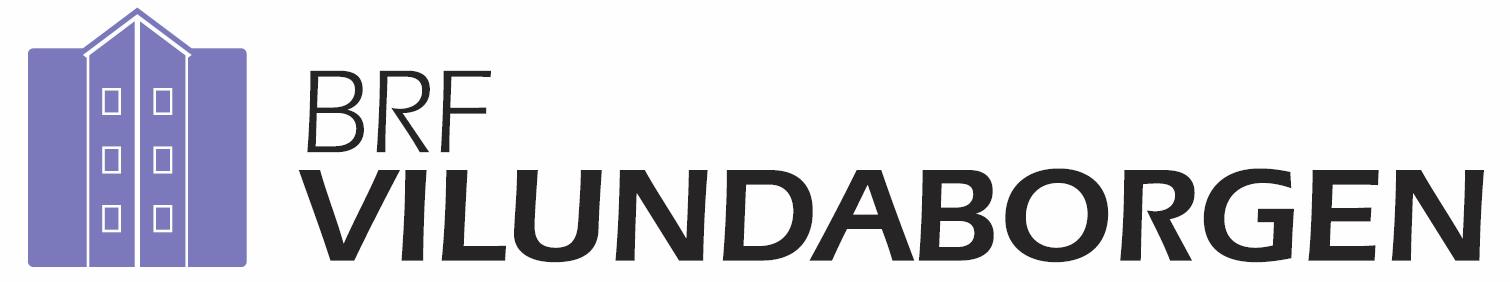 Ansökan andrahandsuthyrning (Observera att styrelsen skall godkänna ansökan innan din andrahandshyresgäst får flytta in)Bostadsrättsägarens/hyresgästens namn:…………………………………………………………………………………………………Adress: ………………………………………………….  Lägenhets nr: ………………… Tel nr: ……………………………….    E-post: ……………………………………………Vem skall hyra bostaden i andrahand?Namn på hyresgäst: ………………………………………………………………………..Person nr: ………………………………………………Tel nr: …………………………………..    E-post: ……………………………………….Under vilken tid skall lägenheten hyras ut?Ansökan avser uthyrning från och med …………………………………………………till och med ……………………………………………………….Orsak till andrahandsuthyrningen:( ex. studier på annat ort, tillfälligt arbete på annan ort, provsammanboende 1 år)……………………………………………………………………………………………………………………………………………………………………………………………………………………………………………………………………………………………………………………………………………………………………………………………………Hur får vi tag på dig under uthyrningstiden?Tillfällig adress under hyrestiden …………………………………………………………..………………………………………………………………………………………………….Upplands Väsby den ……………………………….Namnteckning och namnförtydligande:……………………………………………